Integrated Skill Lesson PlanProceduresLead-in :Materials :Presentation : Materials : Practice :Materials :Production :Materials :<Chant script>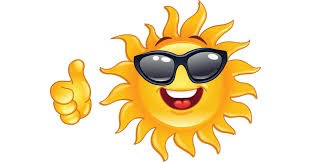 Weather! Weather!My country’s weather!What is the weather like?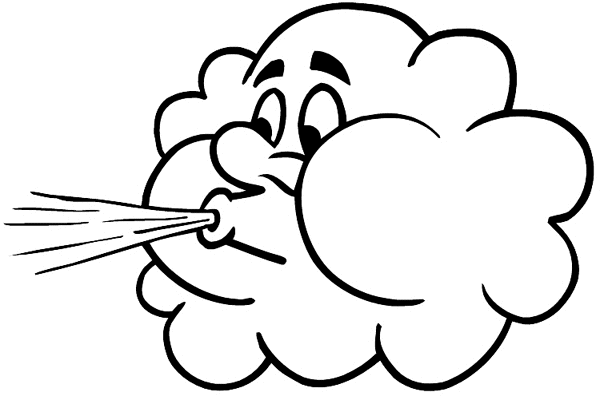 What is the weather like?l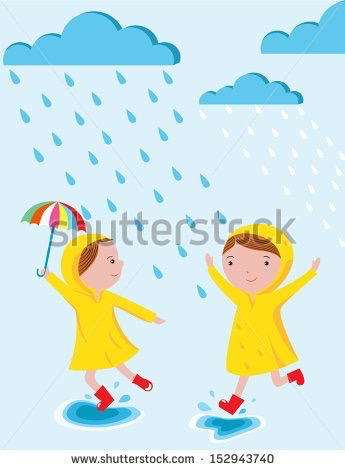 Weather! Weather!My country’s weather!Sunny! Sunny! It is sunny!Windy! Windy! It is windy!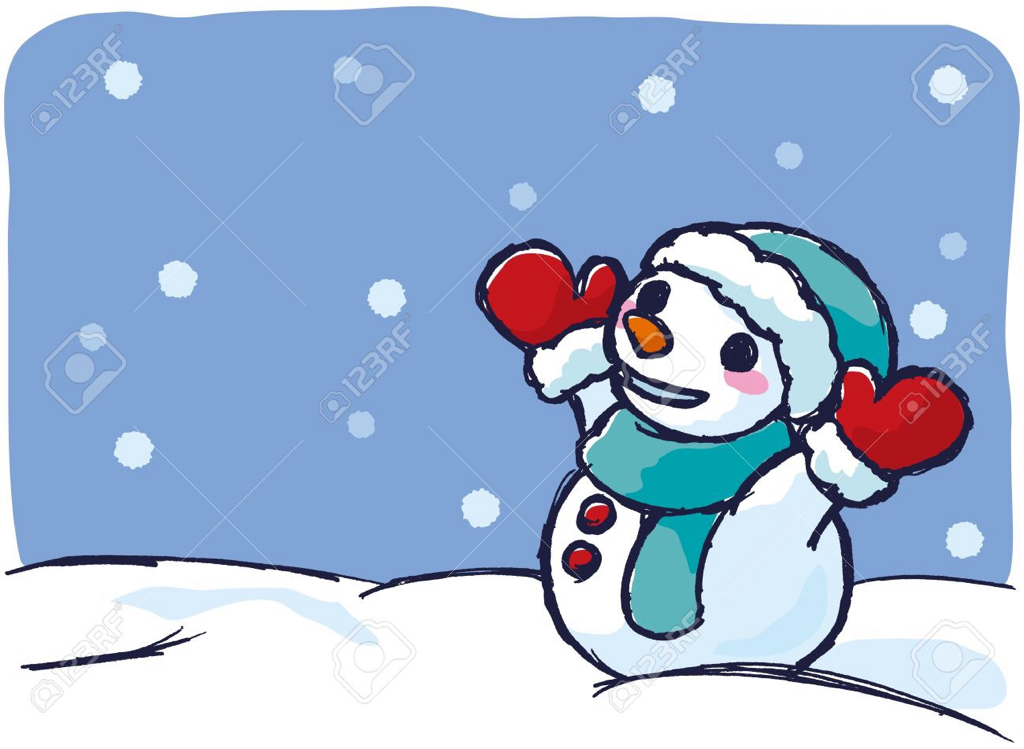 Snowy! Snowy! It is snowy!Rainy! Rainy! It is rainy!Worksheet 1A.Match the sentence with the picture.It was sunny.    It was windy.It was snowy.It was rainy.Worksheet 2B. Unscramble the words and write the sentences.( was / rainy / It )__________________________________________________.( It / windy / is )__________________________________________________.( It / was / snowy )__________________________________________________.( is / hot / It )__________________________________________________.C. Draw the four weathers you chose.Write your dialogue.<Weather card>Title : The weather in my countryInstructor :Chloe KimLevel :  IntermediateStudents : 8 to 10Length :30 minMaterials :PPT files with pictures showing the season and weatherBoard and markersAims :Ss will learn how to ask and answer about the weather.Ss will learn how to tell the various kinds of weather in his/her country.Language skills :Writing : list of the kinds of weather Ss knowReading : teacher’s examples from the boardListening : to a chant related to the topicSpeaking : being able to ask and answer about the weatherLanguage systems : Lexis : snowy, windyDiscourse : writing about his/her country’s weatherAssumptions about students :Ss know how to make and read simple sentences.Ss are aware of simple words that express the weather.Possible Problems and Solutions :Ss know how to make sentences but still makes a lot of mistakes.: give some hints or guidance during monitoring.References : www.google.comBook : I can write English! Starter 1TimeSet UpDescription of activities1minWholeclass<Greeting>Hello, everyone! The weather is so nice today, isn’t it? How do you feel about today’s weather?<Warmer>T : I want you to write down five things that is related to the weather on a piece of paper.(Have Ss share their thoughts.)TimeSet UpDescription of activities4minWhole classT : Today we are going to learn how to ask and answer questions about the weather. First, we will be listening to a chant. Please listen carefully.Chant: Weather! Weather!      My country’s weather!What is the weather like?What is the weather like?      Weather! Weather!My country’s weather!Sunny! Sunny! It is sunny!Windy! Windy! It is windy!Snowy! Snowy! It is snowy!Rainy! Rainy! It is rainy!T : Now let’s chant together!(Teacher and Ss chant together 2 times.)TimeSet upDescription of activities2min3min5min Whole class(controlled practice)T : Very good! Now, we are going to try making more sentences. Repeat after me.How is today’s weather?It is hot!It is cold!It is freezing!(Less-controlled practice)T : Now I want you to look at the pictures on the Powerpoint  and tell me how the weather looks like.(show the first slide of the windy weather and Ss can answer in full sentence. Go onto the next slide and have the next Ss answer.)T : Now I want you to look at the worksheets and solve the questions. If you have any questions please ask me or the person next to you. I will give you 5 minutes.(monitor the Ss solving the worksheets and give hints when they are stuck.)T : Now let’s go over the answers together. Starting from ooo, could you read the question and answer?(Ss read the question and answer. If someone made a mistake, have other Ss help correct their mistakes.)TimeSet upDescriptions of activities10min5minIn pairsT : Now, I want you to work in groups. First, I will give you a 4 cards that shows the weather. Draw the weather on a piece of paper.. Next, write a dialogue asking and answering about the weather. When you explain about the weather, use your body to show how it feels. For example, if you are going to say “It is hot.” Show that you are very hot with body language. (T acts very clearly by waving your hands and wiping the sweat off your face.I will give you 10 minutes.CCQWill you be working alone?Do you stay still?How much time do you have?Now let’s have each group come out and show their picture and speak out their dialogue!<Closing>T : Did your enjoy today’s activity? Try practicing more at home with your family. You all did a great job! See you next time!! freezingcloudyfinedustydarkstormyfoggywarmsnowyrainysunnycleardrywindyhotcoldfreezingcloudyfinedustydarkstormyfoggywarmsnowyrainysunnycleardrywindyhotcold